PETEK, 22. 5. 2020Dragi osmi, pa se bližamo vikendu  Kako se vam zdi poglavje? Mislim, da je zanimivo, ko boste videli, koliko besed pravzaprav prevzemamo. Najprej včerajšnje rešitve: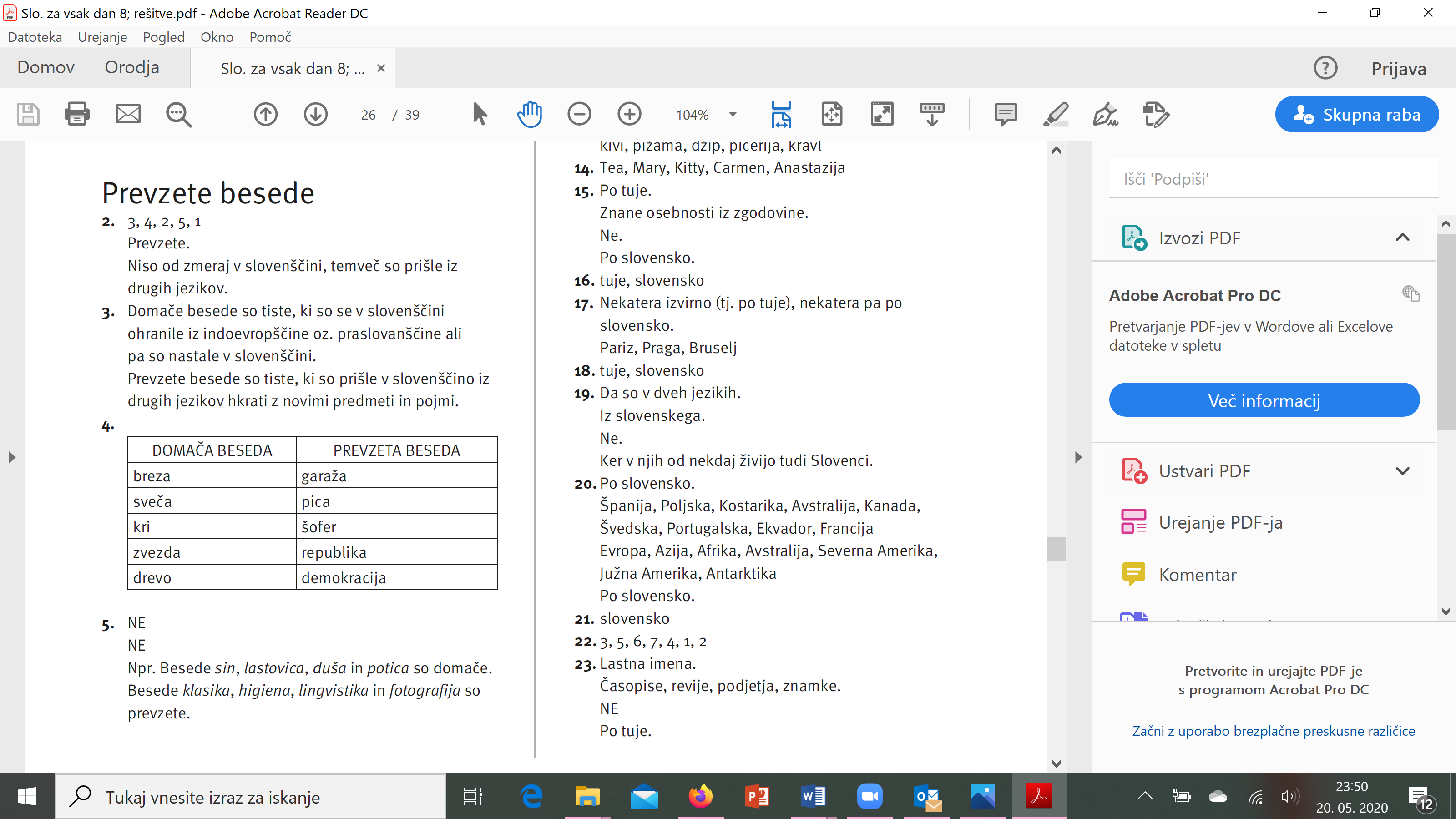 6. Npr. Poiščem jo v Slovarju slovenskega knjižnegajezika ali v Slovarju tujk in preberem njeno razlago,lahko vprašam starše ali učitelje.Domače.Ker si pri domači besedi lahko predstavljam predmet.Npr. telefon, garaža, avto, radio, televizija, optika,fizika …Iz angleškega.Ker iz Amerike prihajajo novi predmeti, z njimi pa tudiangleški izrazi zanje.Ne.7. domačih, prevzete, prevzeto, domačo, Domače,prevzetimi8. narava, grenivka, računalnik, deskanje, pločevinka,načrt, glasba, kakovost, skupina, vremenoslovec,voznik, celina, vzor, zgoščenka, lastni življenjepis,zemljepis, poskus, pršilo, slog, pesništvoZdaj pa odprite delovne zvezke in za vajo rešite od vključno 9. do 18. naloge na straneh 40 in 41.Lep vikend vam želi vaša učiteljica!																															